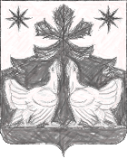 КРАСНОЯРСКИЙ КРАЙ        ЗОТИНСКИЙ СЕЛЬСКИЙ СОВЕТ ДЕПУТАТОВТУРУХАНСКИЙ  РАЙОНРЕШЕНИЕ31. 03. 2016 года                         с. Зотино		                         №  39 - 5    Об утверждении Положения  «О порядке предоставления гарантий и компенсаций для лиц, работающих в организациях и учреждениях, финансируемых за счет средств местного бюджета в муниципальном образовании Зотинский сельсовет»В целях приведения муниципальных нормативных правовых актов муниципального образования Зотинский сельсовет в соответствие с Трудовым Кодексом, Законом РФ от 19 февраля 1993 года № 4520-1 "О государственных гарантиях и компенсациях для лиц, работающих и проживающих в районах Крайнего Севера и приравненных к ним местностях", Законом Красноярского края от 03 декабря 2004 года N 12-2668 "О государственных гарантиях и компенсациях для лиц, работающих и проживающих в районах Крайнего Севера и приравненных к ним местностях", Решением Туруханского районного Совета депутатов от 23.03.2007 года № 9-214, руководствуясь статьей 20 Устава Зотинского сельсовета Туруханского района Красноярского края, Зотинский сельский Совет депутатов РЕШИЛ:Утвердить Положение «О порядке предоставления гарантий и компенсаций для лиц, работающих в организациях и учреждениях, финансируемых за счет средств местного бюджета в муниципальном образовании Зотинский сельсовет», согласно приложению к настоящему Решению.Настоящее Решение   вступает в силу,  в день, следующий за днем  его официального опубликования  в печатном издании  газете «Ведомости органов местного самоуправления  Зотинского сельсовета»  и распространяет свои  правоотношения, возникшие с 01 января 2016 года.Контроль за исполнением настоящего Решения возложить  на главу Зотинского сельсовета.Глава  Зотинского  сельсовета:                                               И.Г. МоисееваПриложение к Решению Зотинского сельского Советадепутатов  от 31.03.2016 г.№ 39-5Положение«О порядке предоставления гарантий и компенсаций для лиц, работающих в организациях и учреждениях, финансируемых за счет средств местного бюджета в муниципальном образовании Зотинский сельсоветНастоящее положение устанавливает местные гарантии и компенсации для лиц, являющихся работниками организаций и учреждений, финансируемых из средств местного бюджета, расположенных на территории муниципального образования Зотинский сельсовет (далее - муниципальное образование), а также лиц, получающих пособия и компенсации за счет средств местного бюджета.I. Общие положенияСтатья 1. Действие настоящего ПоложенияДействие настоящего Положения распространяется на лиц, работающих постоянно в организациях и учреждениях, финансируемых за счет средств местного бюджета.Статья 2. Финансовое обеспечение гарантий и компенсаций для лиц, работающих в учреждениях и организациях, финансируемых за счет средств местного бюджетаГарантии и компенсации, установленные для лиц, работающих в организациях и учреждениях, финансируемых за счет  средств местного бюджета, являются расходными обязательствами муниципального образования.II. Порядок регулирование трудовых отношений.Оплата трудаСтатья 3. Районный коэффициент к заработной плате1. Лицам, работающим в организациях и учреждениях, финансируемых за счет средств местного бюджета, выплачивается единый районный коэффициент к заработной плате в размере 30 процентов.2. Размер указанной надбавки увеличивается на 10 процентов при наличии стажа работы в Красноярском крае один год и на 10 процентов за каждые последующие два года работы.3. Молодежи (лицам до 30 лет) размер надбавки, указанной в пункте 1 настоящей статьи, увеличивается на 30 процентов с первого дня работы в местностях с особыми климатическими условиями, если они прожили на территории Красноярского края не менее 5 лет.4. Совокупный размер надбавки к заработной плате за работу в местностях с особыми климатическими условиями работникам  организаций и учреждений  не может быть выше 60 процентов.5. Гарантии и компенсации, предусмотренные настоящей статьей, предоставляются работникам организаций и учреждений, финансируемых из местного бюджета, только по основному месту работы.Суммы указанных расходов относятся к расходам на оплату труда в полном размере.6. Порядок применения надбавки за работу в местностях с особыми климатическими условиями и исчисления заработной платы в связи с ее применением определяется Правительством Красноярского края.Статья 4. Процентная надбавка к заработной платеЛицам, работающим в организациях и учреждениях, финансируемых за счет средств местного бюджета, процентная надбавка к заработной плате выплачивается за стаж работы в районах Крайнего Севера и приравненных к ним местностях в размере 10 процентов по истечении первых шести месяцев работы с увеличением на 10 процентов за каждые последующие шесть месяцев работы и по достижении размера надбавки 60 процентов - на 10 процентов за каждый последующий год работы.Предельный размер процентной надбавки к заработной плате лиц, работающих в организациях и учреждениях, финансируемых за счет средств местного бюджета, не может превышать 80 процентов.Гарантии и компенсации, предусмотренные настоящей статьей, предоставляются работникам организаций и учреждений, финансируемых из местного бюджета, только по основному месту работы.Суммы указанных расходов относятся к расходам на оплату труда в полном размере.Статья 5. Процентная надбавка к заработной плате молодежиМолодежи (лицам в возрасте до 30 лет), прожившей в районах Крайнего Севера не менее пяти лет и работающей в организациях и учреждениях, финансируемых за счет средств местного бюджета, расположенных в локальных природно-климатических зонах Крайнего Севера, устанавливается ежемесячная компенсационная выплата.Ежемесячная компенсационная выплата устанавливается лицам, указанным в абзаце первом настоящего пункта, если они впервые заключили трудовой договор о работе в  организациях и учреждениях, финансируемых за счет средств местного бюджета, расположенных в районах Крайнего Севера, после .Ежемесячная компенсационная выплата выплачивается в течение первых 30 месяцев работы в организациях и учреждениях, финансируемых за счет средств местного бюджета, расположенных в локальных природно-климатических зонах Крайнего Севера. Компенсационная выплата устанавливается с учетом стажа работы в процентах к заработной плате (без учета районного коэффициента и процентной надбавки за стаж работы в районах Крайнего Севера) в следующих размерах:
80 процентов - при стаже работы до 6 месяцев;70 процентов – при стаже работы от 6  до 12 месяцев;60 процентов - при стаже работы от 12 до 18 месяцев;50 процентов – при стаже работы от 18 до 24 месяцев;40 процентов - при стаже работы от 24 до 30 месяцев;30 процентов – при стаже работы от 30 до 36 месяцев;20 процентов - при стаже работы от 36 до 48  месяцев;10 процентов -  при стаже работы от 48 до 60 месяцевПорядок выплаты ежемесячной компенсационной выплаты утверждает Администрация Зотинского сельсовета.Ежемесячная компенсационная выплата имеет характер социальной выплаты, не является элементом заработной платы.III. Гарантии и компенсации материального обеспечения ирасходов на транспортные средстваСтатья 6. Компенсация расходов на оплату стоимости проезда и провоза багажа к месту использования отпуска и обратноЛица,  работающие в организациях и учреждениях, финансируемых за счет средств местного бюджета, имеют право на оплачиваемый один раз в два года, за счет средств работодателя, проезд к месту использования отпуска в пределах территории Российской Федерации и обратно любым видом транспорта, в том числе личным (за исключением такси), а также на оплату стоимости провоза багажа весом до 30 килограммов (сверх установленной соответствующим видом транспорта нормы бесплатного провоза багажа). Право на компенсацию указанных расходов возникает у работника одновременно с правом на получение ежегодного оплачиваемого отпуска за первый год работы в данной организации в порядке и на условиях, установленных настоящей статьей.В дальнейшем у работников организаций и учреждений, финансируемых за счет средств местного бюджета, возникает право на компенсацию расходов за третий и четвертый годы непрерывной работы в данной организации – начиная с третьего года работы, за пятый и шестой годы – начиная с пятого года работы и т.д. Компенсация расходов по проезду к месту проведения отпуска и обратно производится, в том числе в случае, когда ежегодный оплачиваемый отпуск в соответствии с графиком отпусков предоставляется после окончания двухлетнего периода, в пределах которого предоставляется право на оплачиваемый проезд к месту отпуска и обратно, но не более чем до окончания календарного года, в котором заканчивается данный двухлетний период.2. Компенсация расходов проезда работника на личном транспорте к месту использования отпуска и обратно производится по кратчайшему пути и наименьшей стоимости исходя из транспортной схемы, существующей в данной местности, но не выше стоимости проезда воздушным транспортом тарифа экономического класса. Кратчайший путь проезда на личном транспорте определяется по таблицам расстояний, приведенным в атласах автомобильных дорог.Наименьшая стоимость проезда рассчитывается из фактических и подтвержденных соответствующими документами расходов за проезд по платным автотрассам, на приобретение горюче-смазочных материалов в пределах норм расхода топлива соответствующей марки транспортного средства, за провоз транспортного средства на железнодорожной платформе или пароме (при отсутствии дорог общего пользования на отдельных участках пути) и иных расходов, без которых проезд невозможен.В случае отсутствия прямого воздушного сообщения между конечными пунктами пути стоимость проезда воздушным транспортом определяется расчетным путем на основании соответствующих справок о стоимости проезда между ближайшими к ним населенными пунктами по существующей транспортной схеме.4. Организации и учреждения, финансируемые из местного бюджета, оплачивают также стоимость проезда и провоза багажа весом до 30 килограммов (сверх установленной соответствующим видом транспорта нормы бесплатного провоза багажа) к месту использования отпуска (каникул, отдыха) и обратно неработающим членам его семьи.К неработающим членам семьи относятся:- лица, фактически проживающие на территории муниципального образования  жена (муж), несовершеннолетние дети до 18 лет, а также дети, по отношению к которым работник является опекуном или попечителем;- дети, не достигшие возраста 23 лет, обучающиеся в образовательных учреждениях высшего и среднего профессионального образования имеющих государственную аккредитацию по очной форме обучения.Оплата проезда членов семьи производится независимо от времени и места проведения отпуска (каникул, отдыха).5. В случае использования работником организации или учреждения, финансируемой за счет средств местного бюджета, отпуска за пределами Российской Федерации, в том числе по туристической путевке, производится компенсация расходов по проезду автомобильным, в том числе личным, железнодорожным, воздушным, морским, речным транспортом, до ближайших к месту пересечения границы Российской Федерации железнодорожной станции, аэропорта, морского (речного) порта, автостанции.В случае поездки за пределы Российской Федерации воздушным транспортом без посадки в ближайшем к месту пересечения государственной границы Российской Федерации аэропорту работником организации и учреждения, финансируемой за счет средств местного бюджета, представляется справка о стоимости перевозки по территории Российской Федерации, включенной в стоимость перевозочного документа (билета), выданной транспортной организацией до места пересечения государственной границы соответствующего маршрута следования.6. Расходы, подлежащие компенсации, включают в себя:1) оплату стоимости проезда к месту использования отпуска и обратно - в размере фактических расходов, подтвержденных проездными документами (включая страховой взнос на обязательное личное страхование пассажиров на транспорте, оплату услуг по оформлению проездных документов, предоставление в поездах постельных принадлежностей), но не выше стоимости проезда:-  при железнодорожном сообщении между пунктом отправления (местом жительства) и пунктом назначения (местом проведения отпуска) – в купейном вагоне с четырехместными купе любой категории поезда;-   при морском или речном сообщении между пунктом отправления (местом жительства) и пунктом назначения (местом проведения отпуска) – на местах IV категории кают морского судна регулярных транспортных линий и линий с комплексным обслуживанием пассажиров, на местах II категории кают речного судна всех линий сообщения;-  при воздушном сообщении между пунктом отправления (местом жительства) и пунктом назначения (местом проведения отпуска) – на перевозку воздушным транспортом в салоне экономического класса самолетов;- при автомобильном сообщении между пунктом отправления (местом жительства) и пунктом назначения (местом проведения отпуска) – в автобусах с мягких сидениями.2) оплату стоимости проезда автомобильным транспортом общего пользования (за исключением такси) к железнодорожной станции, пристани, аэропорту и автовокзалу при наличии документов (проездных билетов), подтверждающих расходы;3) оплату стоимости провоза багажа весом не более 30 килограммов на работника и 30 килограммов на каждого члена семьи независимо от количества багажа, разрешенного для бесплатного провоза по билету на тот вид транспорта, которым следует работник и члены его семьи, в размере расходов подтвержденных соответствующими документами.В случае если представленные работником организации или учреждения, финансируемой за счет средств местного бюджета, документы подтверждают произведенные расходы на проезд по более высокой категории проезда, чем установлено подпунктом 1 настоящего пункта, компенсация расходов производится на основании справки о стоимости проезда в соответствии с установленной категорией проезда, выданной работнику (членам его семьи) соответствующей транспортной организацией, осуществляющей перевозку, или ее уполномоченным агентом (далее – транспортная организация), на дату приобретения билета. Расходы на получение указанной справки компенсации не подлежат.Если стоимость проездных документов (с учетом взимаемых при продаже проездных документов обязательных платежей) указана в иностранной валюте, то оплата производится исходя из курса валюты, установленного Центральным банком России на день приобретения указанных документов. При отсутствии проездных документов компенсация расходов производится при документальном подтверждении пребывания работника организации или учреждения, финансируемой за счет средств местного бюджета, и членов его семьи в месте использования отпуска (путёвка, счёт из гостиницы, регистрация по месту пребывания, договор найма, поднайма и другое) на основании справки транспортной организации о стоимости проезда по кратчайшему маршруту следования к месту использования отпуска и обратно в размере минимальной стоимости проезда.        При проведении отпуска (отдыха) в составе группы, включая туристскую поездку, и отсутствии именного проездного документа (билета), когда стоимость проезда включена в общую стоимость проезда группы или включена в стоимость туристской путевки, стоимость проезда компенсируется на основании справки, выданной организацией, организовавшей поездку указанной группы, о стоимости проезда конкретного лица, включенной в общую стоимость проезда группы, либо турагентства, продавшего путевку, о стоимости проезда в общей стоимости туристской путевки.Письменное заявление о компенсации предстоящих расходов работником и членами его семьи на оплату стоимости проезда и провоза багажа к месту использования отпуска и обратно представляется работником организации или учреждения, финансируемых за счет средств местного бюджета, не позднее чем за десять календарных дней до начала отпуска.В заявлении указываются следующее:- фамилия, имя, отчество членов семьи работника, имеющих право на компенсацию расходов, с приложением копий документов, подтверждающих степень родства (свидетельства о заключении брака, о рождении, об усыновлении (удочерении), об установлении отцовства или о перемене фамилии, о назначении опекуном (попечителем), копии трудовой книжки неработающего члена семьи или справка подтверждающая факт незанятости, справки с места учебы детей, не достигших возраста 23 лет, обучающихся по очной форме обучения в образовательных учреждениях высшего и среднего профессионального образования имеющих государственную аккредитацию;- место использования отпуска работника и членов его семьи;Компенсация расходов производится организацией или учреждением исходя из примерной стоимости проезда, на основании представленного работником организации или учреждения, финансируемого за счет средств местного бюджета, заявления не позднее, чем за три рабочих дня до начала отпуска.Для окончательного расчета работник организации или учреждения, финансируемой за счет средств местного бюджета, обязан в течение трех рабочих дней с даты выхода на работу из отпуска представить отчет о произведенных расходах с приложением подлинников проездных и перевозочных документов (билетов, багажных квитанций, других транспортных документов), подтверждающих расходы работника организации и членов его семьи. В случаях, предусмотренных настоящей статьей, работником организации или учреждения представляется справка о стоимости проезда, выданная транспортной организацией.В случае, если работник организации или учреждения, финансируемой за счет средств местного бюджета, и члены его семьи проводят отпуск в нескольких местах, то компенсируется стоимость проезда и провоза багажа только к одному из этих мест (по выбору работника), а также стоимость обратного проезда и провоза багажа от того же места к месту жительства по фактическим расходам (при условии проезда по кратчайшему маршруту следования) или на основании справки о стоимости проезда, выданной транспортной организацией, но не более фактически произведенных расходов.Работник организации или учреждения, финансируемой за счет средств местного бюджета, обязан в течение трех рабочих дней, с даты выхода на работу из отпуска полностью вернуть средства, выплаченные ему в качестве предварительной компенсации расходов, в случае, если он не воспользовался ими в целях проезда к месту использования отпуска и обратно.7. Выплаты, предусмотренные настоящей статьей, являются целевыми и не суммируются в случае, если работник и члены его семьи своевременно не воспользовались своим правом на оплату стоимости проезда к месту использования отпуска и обратно и провоза багажа.8. В случае сохранения непрерывного трудового стажа в районах Крайнего Севера при переходе на работу из одной организации в другую и неиспользования указанной льготы по прежнему месту работы допускается сохранение права на оплату проезда к месту проведения отпуска и обратно по новому месту работы в пределах двухлетнего периода.9. Женщины, работающие в организациях и учреждениях, финансируемых за счет средств местного бюджета, имеющие право на льготы по оплате проезда к месту отдыха и обратно, могут воспользоваться ими при выезде в связи с отпусками по беременности и родам и по уходу за ребёнком.Время частично оплачиваемого отпуска по уходу за ребёнком до достижения им возраста полутора лет и дополнительного отпуска без сохранения заработной платы по уходу за ребёнком до достижения им возраста трёх лет засчитывается в непрерывный стаж работы на Крайнем Севере при предоставлении льготы по оплате проезда к месту отдыха и обратно.10. Гарантии и компенсации, предусмотренные настоящей статьей, предоставляются работнику организации, финансируемой за счет средств местного бюджета, только по основному месту работы.Статья 7. Гарантии и компенсации расходов, связанных с переездомЛицам, заключившим трудовые договоры о работе в организациях и учреждениях, финансируемых из местного бюджета, и прибывшим в соответствии с этими договорами из других регионов Российской Федерации, за счет средств работодателя предоставляются следующие гарантии и компенсации:- единовременное пособие в размере двух должностных окладов (месячных тарифных ставок) и единовременное пособие на каждого прибывающего с ним члена его семьи в размере половины должностного оклада (половины месячной тарифной ставки) работника;- оплата стоимости проезда работника и членов его семьи в пределах территории Российской Федерации по фактическим расходам, а также стоимости провоза багажа не свыше пяти тонн на семью по фактическим расходам, но не свыше тарифов, предусмотренных для перевозки железнодорожным транспортом;- оплачиваемый отпуск продолжительностью семь календарных дней для обустройства на новом месте.2. Компенсация расходов, связанных с переездом в муниципальное образование, производится по основному месту работы в течение одного месяца с даты представления авансового отчета с приложением следующих документов:заявление о компенсации указанных расходов;оригиналы проездных документов и документов, подтверждающих расходы на перевозку багажа;копия паспорта, копии свидетельств о рождении детей, копии других документов, подтверждающих степень родства;копия трудовой книжки неработающего члена семьи работника;справка с места работы трудоспособных членов семьи работника, подтверждающая отсутствие предоставления компенсации расходов, связанных с их переездом в муниципальное образование.Право на оплату стоимости проезда и стоимости провоза багажа членов семьи сохраняется в течение одного года со дня заключения работником трудового договора в данной организации или учреждении.3. Работник обязан вернуть полностью средства, выплаченные ему в связи с переездом на работу в автономный округ, в случае:- если он не приступил к работе в установленный срок без уважительной причины;- если он до окончания срока работы, определенного трудовым договором, а при отсутствии определенного срока - до истечения одного года работы уволился по собственному желанию без уважительной причины или был уволен за виновные действия, которые в соответствии с законодательством Российской Федерации явились основанием прекращения трудового договора.Работник, который не явился на работу или отказался приступить к работе по уважительной причине, обязан вернуть выплаченные ему средства за вычетом понесенных расходов по переезду его и членов его семьи, а также по провозу имущества.4. Работнику организации и учреждения, финансируемой из местного бюджета, и членам его семьи в случае переезда к новому месту жительства в другую местность в связи с расторжением трудового договора по любым основаниям (в том числе в случае смерти работника), за исключением увольнения за виновные действия, оплачивается стоимость проезда по фактическим расходам и стоимость провоза багажа из расчета не свыше пяти тонн на семью по фактическим расходам, но не свыше тарифов, предусмотренных для перевозки железнодорожным транспортом. Расходы на обратный проезд членов семьи оплачиваются и в случае призыва работника в состав Вооруженных сил Российской Федерации, в органы ФСБ и МВД Российской Федерации, а также при необходимости выезда членов семьи по болезни или другим уважительным причинам, когда сам работник остается на работе до истечения срока договора.В случае смерти работника компенсация стоимости проезда и провоза имущества его семьи к прежнему месту жительства оплачивается членам семьи, умершего.При переезде к новому месту жительства, находящемуся за пределами территории Российской Федерации, вышеуказанным лицам оплачивается стоимость проезда до пункта пересечения границы Российской Федерации по фактическим расходам до пункта пересечения границы Российской Федерации из расчета не свыше пяти тонн на семью по фактическим расходам, но не свыше тарифа, предусмотренного для перевозки груза в пятитонном контейнере железнодорожным транспортом.Право на оплату стоимости переезда сохраняется в течение одного года со дня расторжения с работником трудового договора.Компенсация расходов, связанных с переездом к новому месту жительства в другую местность, производится однократно, за счет бюджетной сметы соответствующего учреждения.Компенсация расходов, связанных с переездом на новое место жительства в другую местность производится путем перечисления денежных средств на лицевой счет работника в кредитном учреждении в течение одного месяца с даты представления работником следующих документов:- заявление о возмещении указанных расходов;- оригиналы проездных документов и документов, подтверждающих расходы на перевозку багажа;- копия паспорта, копии свидетельств о рождении детей, копии других документов, удостоверяющих личность гражданина, а также подтверждающих степень родства;- документ, подтверждающий реквизиты кредитной организации для перечисления денежных средств (лицевой счет получателя и реквизиты кредитного учреждения).Датой представления работником указанных документов в случае направления их по почте считается дата, указанная на почтовом штемпеле организации федеральной почтовой связи по месту получения.Гарантии и компенсации, предусмотренные настоящей статьей, предоставляются работникам организаций и учреждений, финансируемых из местного бюджета, только по основному месту работы.